	ПриложениеОПЕРАТИВНЫЙ ЕЖЕДНЕВНЫЙ ПРОГНОЗвозникновения чрезвычайных ситуаций на территорииРоссийской Федерации на 31 мая 2023 г.ДАЛЬНЕВОСТОЧНЫЙ ФО	Прогноз опасных и неблагоприятных метеорологических условийМетеорологическая обстановкаМестами на территории округа дождь, ливневой дождь, на севере местами мокрый снег. На востоке Республики Саха (Якутия), в Республике Бурятия, Забайкальском крае, на севере Хабаровского края, в Сахалинской, Амурской областях сильный дождь, ливневой дождь, местами мокрый снег. В Приморском, Камчатском краях, Еврейской АО сильный дождь, ливневой дождь. В Чукотском АО сильный снег, мокрый снег, дождь. На юге округа местами гроза, ночью и утром местами туман. На всей территории округа, кроме Республики Бурятия, Забайкальского края, и при грозе сильный ветер с порывами 15-20м/с, на севере Республики Саха (Якутия) 18-23м/с. 1.2.Гидрологическая обстановка: В Приморском крае на большинстве рек продолжается спад уровня воды с интенсивностью 1-10 см за сутки. И лишь на отдельных участках рек, где отмечались локальные ливни, наблюдается несущественный подъем воды на 1-27 см. Все реки в берегах, уровни воды ниже пойменных отметок преимущественно на 1,0-2,5 м. Опасных гидрологических явлений не наблюдается.В ближайшие трое суток на большинстве рек продолжится преимущественно спад уровня воды. Выхода рек из берегов, опасных гидрологических явлений не ожидается.В Республике Бурятия на реках отмечаются небольшие колебания уровня воды. В Забайкальском крае на реках Амур у с. Покровка, Аргунь у с. Урюпино, Шилка у с. Усть-Онон и Олекма у с. Средняя Олекма уровни воды повысились на 9-19 см, на реках Нерча и Куэнге у с. Укурей – на 31-66 см, на остальных реках наблюдается спад. 	В ближайшие двое суток в среднем и нижнем течении р. Шилка и на реке Нерча ожидается рост уровней воды на 20-80 см, на остальных реках будет преобладать спад. В Амурской области в связи с прошедшими дождями подъемы уровней воды на 60-158 см/сутки наблюдаются на Верхнем Амуре, рр. Зея, Селемджа, Гилюй, Нюкжа Затоплены поймы рек Деп, Гилюй на глубину 0,5-0,6 м.В Еврейской автономной области на Среднем Амуре и других реках в пределах области преобладает спад уровня воды.В Хабаровском крае на Нижнем Амуре отмечаются колебания уровня воды. Затоплены поймы рек в верхнем течении рр. Бурея, Амгунь, Мая на глубину 0,2-0,6 м.В Сахалинской области на реках о. Сахалина наблюдались небольшие колебания уровней воды. В предстоящие сутки на реках острова продолжатся незначительные колебания уровней водыВ Камчатском крае на реках Пенжина и Оклан Пенжинского района сохраняется процесс очищения рек ото льда. Рост уровней воды продолжается интенсивностью до 23 см/сут.На остальных реках преимущественно отмечается подъем уровней воды половодья. На реке Энычаваям в районе села Таловка незначительный разлив воды по пойме сохраняется. В последующие сутки на реках Пенжина и Оклан у с. Оклан сохранится рост уровней воды. На реках южных районов продолжится подъем уровней воды до 10 см/сут. Формирование опасных уровней воды на реках не прогнозируется.  В Республике Саха (Якутия) на р. Лена нижняя кромка ледохода наблюдается в пределах Жиганского района. У гидропоста Джарджан 28 мая, что на 2 суток раньше нормы, начался ледоход. Уровни воды при вскрытии на 1,1 м выше средних многолетних значений.У гидропоста Кюсюр Булунского района суточный рост уровня воды составил 2,1 см, лед подняло, в ближайшие сутки ожидается подвижка льда. У метеостанции им. Ю.А. Хабарова (4,7 км от устья) суточный рост уровня воды составил 35 см и отмечается вода на льду.На р. Лена в Ленском районе отмечается незначительный рост уровня воды, в пределах Олекминского и центрального районов продолжается понижение уровня от 10 до 20 см за сутки.На р. Синнегес Атах у с. Ситте Кобяйского района наблюдается спад и сохраняется высокий уровень воды 189 см усл. ед., что 22 см выше отметки начала подтопления. На реках Алдан, Амга и Вилюй продолжается понижение уровня воды с различной интенсивностью.На р. Оленек нижняя кромка ледохода наблюдается ниже гидропоста Сухана (Оленекский район). На участке Тюмяти – Таймылыр Булунского района рост составил 10-20 см, наблюдается вода на льду.  	На р. Яна нижняя кромка ледохода наблюдается в пределах Усть-Янского района. На участке Юбилейная – Нижнеянск Усть-Янского района наблюдается рост уровня воды на 5-10 см за сутки, отмечается вода на льду. На участке Верхоянск – Батагай, 28 мая, что на 5 суток позже нормы осуществилось вскрытие реки. Уровни воды при вскрытии на 0,8 м ниже средних многолетних значений.На р. Индигирка у гидропоста Белая Гора Абыйского района, 29 мая, что 2 суток позже нормы начался ледоход. Уровни воды при вскрытии ниже средних многолетних значений. В устьевом участке реки у гидропоста Чокурдах Аллаиховского района подъем уровня воды за сутки составил 60 см, отмечаются закраины и лед подняло, в ближайшие сутки – двое ожидается подвижка льда.  На р. Колыма нижняя кромка ледохода отмечается в пределах Нижнеколымского района, у гидропоста Черский 28 мая, что на 4 суток раньше обычного, начался ледоход. Уровни воды при вскрытии в пределах нормы.В Магаданской области на реках проходит весеннее половодье, наблюдаются незначительные колебания уровня воды. На р. Омолон наблюдается ледоход.В Чукотском автономном округе на р. Майн у с. Ваеги продолжается спад на 20 см за сутки. На р. Анадырь подъем уровня воды отмечается у с. Ламутское на 50 см за сутки; у с. Усть-Белая – на 77 см за сутки, к вечеру возможно достижение отметки неблагоприятного явления (НЯ 600 см). В Билибинском районе на реках преобладает спад уровня воды. На р. Большой Анюй - ГМС Константиновская подъем составил 12 см за сутки, уровень близок к неблагоприятной отметке и составил 925 см (НЯ 950).Японское море, Татарский пролив высота волн 1-2 м (4 балла).Охотское море высота волн 1-2 м (4 балла).Берингово море высота волн 2-3.5м (5 баллов).2. Прогноз ЧСПриродные и природно-техногенные ЧСПовышается вероятность возникновения чрезвычайных ситуаций «нарушение условий жизнедеятельности населения» на всей территории округа, кроме Республики Бурятия, Забайкальского края, связанных с повреждением (обрывом) ЛЭП и линий связи, обрушением слабо укрепленных конструкций (Источник ЧС – сильный порывистый ветер).Прогнозируется поражение объектов электроэнергетики (трансформаторных подстанций, электрических систем и др.), хранилищ ГСМ, а также других объектов, не оборудованных молниезащитой (громоотводом), разрядами атмосферного электричества на юге округа (Источник ЧС – грозы).Существует высокая вероятность ЧС, связанных с затруднением в движении автотранспорта, перекрытием трасс для движения и увеличением количества ДТП на автодорогах федерального, регионального и местного значения, а также в работе аэропортов и вертолетных площадок на юге округа (Источник ЧС – туман), в Чукотском АО (Источник ЧС – сильный снег).Существует вероятность возникновения происшествий на водных объектах, связанных с несоблюдением правил безопасности людей на воде, с эксплуатацией маломерных судов (гидроциклы, водные мотоциклы, моторные лодки и т.п.) на большей части субъектов округа, кроме северных и центральных районов Республики Саха (Якутия), всей территории Магаданской области и Чукотского АО.Существует риск возникновения чрезвычайных ситуаций, связанных с подтоплением пониженных участков местности, низководных мостов, подмывом дорог в Республике Саха (Якутия), на юге Камчатского края, в Приморском крае, в Магаданской области, Чукотский АО, Еврейская АО (Источник ЧС – осадки на фоне высокой водности, высокие уровни воды, неисправность и замусоривание коллекторно-дренажных систем, кратковременные подъемы на реках).Возникает вероятность чрезвычайных ситуаций  в низкогорных районах Амурской области, Забайкальского и Камчатского краёв, обусловленных  перекрытием дорог и нарушениями жизнедеятельности населения (Источник ЧС – высокий уровень предшествующего увлажнения, оползни, обвалы, антропогенная деятельность).Повышается вероятность выявления термических аномалий (в т.ч. в результате разведения костров, выжигания хвороста, лесной подстилки, сухой травы с нарушением требований правил пожарной безопасности в лесу и на участках, примыкающих к лесам и населенным пунктам, на территории республик Саха (Якутия), Бурятия, Приморского, Забайкальского краев, Еврейской АО, Амурской области, южных районов Республики Саха (Якутия) и Хабаровского края.2.2. Техногенные ЧС 		Прогнозируется вероятность возникновения чрезвычайных ситуаций  локального уровня, связанных с авариями в работе систем коммунального жизнеобеспечения, а также риск возникновения техногенных пожаров (в т.ч. взрывов бытового газа) на территории округа (Источник ЧС – износ оборудования, нарушение и несоблюдение производственно-технологических норм и правил эксплуатации газового оборудования).СИБИРСКИЙ ФОПрогноз опасных и неблагоприятных метеорологических условийМетеорологическая обстановкаМестами на территории округа дождь, ливневой дождь, на севере местами мокрый снег. В Туруханском МР сильный дождь, ливневой дождь. На западе Таймыра сильный дождь, мокрый снег, снег, ночью и утром местами туман. В Туруханском МР, на Таймыре сильный ветер с порывами 15-20м/с.  1.2.Гидрологическая обстановка: Повышение уровня воды (на 31-189 см) отмечается на Енисее на участке г. Дудинка – с. Караул, р. Казыр, р. Нижняя Тунгуска (Красноярский край).Уровень воды выше опасной отметки сохраняется на р. Чулым у с. Тегульдет (Томская область). Уровень воды выше неблагоприятной отметки наблюдается на Енисее у с. Верещагино (Красноярский край).Прогноз ЧСПриродные и природно-техногенные ЧСПовышается вероятность возникновения чрезвычайных ситуаций «нарушение условий жизнедеятельности населения» в Туруханском МР, на Таймыре, связанных с повреждением (обрывом) ЛЭП и линий связи, обрушением слабо укрепленных конструкций (Источник ЧС – сильный порывистый ветер).Существует высокая вероятность ЧС, связанных с затруднением в движении автотранспорта, перекрытием трасс для движения и увеличением количества ДТП на автодорогах федерального, регионального и местного значения, а также в работе аэропортов и вертолетных площадок на западе Таймыра (Источник ЧС – туман).Существует риск возникновения чрезвычайных ситуаций, связанных с подтоплением пониженных участков местности, низководных мостов, подмывом дорог в республиках Алтай, Хакасия, Алтайском крае, на юге и в центре Красноярского края, в Иркутской области (Источник ЧС – осадки на фоне высокой водности, высокие уровни воды, неисправность и замусоривание коллекторно-дренажных систем, кратковременные подъемы на реках).Существует вероятность возникновения происшествий на водных объектах, связанных с несоблюдением правил безопасности людей на воде, с эксплуатацией маломерных судов (гидроциклы, водные мотоциклы, моторные лодки и т.п.) на всей территории округа.Повышается вероятность выявления термических аномалий (в т.ч. в результате разведения костров, выжигания хвороста, лесной подстилки, сухой травы с нарушением требований правил пожарной безопасности в лесу, и на участках, примыкающих к лесам и населенным пунктам, на территории всего округа.2.2. Техногенные ЧС 	Прогнозируется вероятность возникновения чрезвычайных ситуаций  локального уровня, связанных с авариями в работе систем коммунального жизнеобеспечения, а также риск возникновения техногенных пожаров (в т.ч. взрывов бытового газа) на территории округа (Источник ЧС – износ оборудования, нарушение и несоблюдение производственно-технологических норм и правил эксплуатации газового оборудования).УРАЛЬСКИЙ ФО1. Прогноз опасных и неблагоприятных метеорологических условийМетеорологическая обстановкаМестами на территории округа кратковременный дождь. На севере Свердловской области, на западе Ханты-Мансийского АО сильный дождь, ливневой дождь, местами гроза. В Ямало-Ненецком АО сильный дождь, ливневой дождь. На юге округа ночью и утром местами туман. В Ямало-Ненецком АО и при грозе ветер с порывами 15-18м/с.  1.2.Гидрологическая обстановка: Повышение уровня воды (на 31-189 см) отмечается на р. Тобол (Курганская область), р. Пур (Ямало-Ненецкий АО).В Курганской области на предстоящие сутки продолжится дальнейший спад уровней на основных реках области. Фактические уровни воды по гидрологическим постам на основных реках Курганской области и сбросы с водохранилищ Республики Казахстан и сопредельных областей округа, осуществляющих регулирование стока по рекам области, будут находиться в пределах средних многолетних значений.В Ханты-Мансийском АО на всех реках округа ожидается умеренный рост уровней воды в пределах характерных сезонных значений – 5-20 см/сут. Возможны разнонаправленные колебания уровней воды. 2. Прогноз ЧС2.1. Природные и природно-техногенные ЧС  Повышается вероятность возникновения чрезвычайных ситуаций «нарушение условий жизнедеятельности населения» в Ямало-Ненецком АО, связанных с повреждением (обрывом) ЛЭП и линий связи, обрушением слабо укрепленных конструкций (Источник ЧС – сильный порывистый ветер).Прогнозируется поражение объектов электроэнергетики (трансформаторных подстанций, электрических систем и др.), хранилищ ГСМ, а также других объектов, не оборудованных молниезащитой (громоотводом), разрядами атмосферного электричества на севере Свердловской области, на западе Ханты-Мансийского АО (Источник ЧС – грозы).Существует высокая вероятность ЧС, связанных с затруднением в движении автотранспорта, перекрытием трасс для движения и увеличением количества ДТП на автодорогах федерального, регионального и местного значения, а также в работе аэропортов и вертолетных площадок на юге округа (Источник ЧС – туман).Существует риск возникновения чрезвычайных ситуаций, связанных с подтоплением пониженных участков местности, низководных мостов, подмывом дорог на севере Свердловской области, на западе Ханты-Мансийского АО (Источник ЧС – осадки на фоне высокой водности, высокие уровни воды, неисправность и замусоривание коллекторно-дренажных систем, кратковременные подъемы на реках).Существует вероятность возникновения происшествий на водных объектах, связанных с несоблюдением правил безопасности людей на воде, с эксплуатацией маломерных судов (гидроциклы, водные мотоциклы, моторные лодки и т.п.) на большей части субъектов округа, кроме северных районов Ханты-Мансийского АО и всей территории Ямало-Ненецкого АО.Возникают риски происшествий на территории Челябинской области, вызванных повреждением опор ЛЭП, перекрытием автомобильных и железных дорог, разрушением объектов инфраструктуры и нарушением жизнеобеспечения населения (Источник ЧС – техногенная и антропогенная деятельность).Повышается вероятность выявления термических аномалий (в т.ч. в результате разведения костров, выжигания хвороста, лесной подстилки, сухой травы с нарушением требований правил пожарной безопасности в лесу и на участках, примыкающих к лесам и населенным пунктам, на территории всего округа, кроме северных районов Ямало-Ненецкого АО.2.2. Техногенные ЧС	Прогнозируется вероятность возникновения чрезвычайных ситуаций  локального уровня, связанных с авариями в работе систем коммунального жизнеобеспечения, а также риск возникновения техногенных пожаров (в т.ч. взрывов бытового газа) на территории округа (Источник ЧС – износ оборудования, нарушение и несоблюдение производственно-технологических норм и правил эксплуатации газового оборудования).ПРИВОЛЖСКИЙ ФО1. Прогноз опасных и неблагоприятных метеорологических условийМетеорологическая обстановкаНа всей территории округа, кроме Оренбургской области сильный дождь, ливневой дождь, местами гроза. В республиках Мордовия, Марий-Эл, Татарстан, Чувашской, Удмуртской республиках, Пермском крае сильный дождь, ливневой дождь, местами град. На территории округа ночью и утром местами туман. При грозе сильный ветер с порывами 15-20м/с.1.2.Гидрологическая обстановка:В результате наполнения Павловского водохранилища и установления засушливого периода на реках Башкортостана продолжается снижение уровней воды. На р. Уфа у п. Шакша с 30 мая ожидается ОЯ – «низкая межень» (уровень воды ниже 106 см в течение 10 дней и более). 29 мая уровень р. Уфа у п. Шакша на 06.00 мск составил 86 см над нулем поста.2. Прогноз ЧС2.1. Природные и природно-техногенные ЧСПовышается вероятность возникновения чрезвычайных ситуаций «нарушение условий жизнедеятельности населения» на всей территории округа, кроме Оренбургской области, связанных с повреждением (обрывом) ЛЭП и линий связи, обрушением слабо укрепленных конструкций (Источник ЧС – сильный порывистый ветер).Прогнозируется поражение объектов электроэнергетики (трансформаторных подстанций, электрических систем и др.), хранилищ ГСМ, а также других объектов, не оборудованных молниезащитой (громоотводом), разрядами атмосферного электричества на всей территории округа, кроме Оренбургской области (Источник ЧС – грозы).На территории республик Мордовия, Марий-Эл, Татарстан, Чувашской, Удмуртской республик, Пермского края существует вероятность возникновения ЧС, вызванных повреждением сельскохозяйственных культур, автотранспорта, жилых объектов (Источник ЧС – град).Существует высокая вероятность ЧС, связанных с затруднением в движении автотранспорта, перекрытием трасс для движения и увеличением количества ДТП на автодорогах федерального, регионального и местного значения, а также в работе аэропортов и вертолетных площадок на территории округа (Источник ЧС – туман).Существует вероятность возникновения происшествий на водных объектах, связанных с несоблюдением правил безопасности людей на воде, с эксплуатацией маломерных судов (гидроциклы, водные мотоциклы, моторные лодки и т.п.) на всей территории округа.Существует риск возникновения чрезвычайных ситуаций, связанных с подтоплением пониженных участков местности, низководных мостов, подмывом дорог в республиках Мордовия, Марий-Эл, Татарстан, Чувашской, Удмуртской республиках, Пермском крае (Источник ЧС – осадки на фоне высокой водности, высокие уровни воды, неисправность и замусоривание коллекторно-дренажных систем, кратковременные подъемы на реках).Существует вероятность возникновения ЧС и происшествий, связанных с авариями и повреждениями на судах, посадки судов на мели и отмели из-за низких уровней воды и сгонных явлений прогнозируются в Республике Башкортостан (Источник ЧС – низкие уровни воды, лимитирующие судоходство)Существует вероятность выявления термических аномалий (в т.ч. в результате разведения костров, выжигания хвороста, лесной подстилки, сухой травы с нарушением требований правил пожарной безопасности в лесу и на участках, примыкающих к лесам и населенным пунктам, на территории округа.2.2 Техногенные ЧС Прогнозируется вероятность возникновения чрезвычайных ситуаций  локального уровня, связанных с авариями в работе систем коммунального жизнеобеспечения, а также риск возникновения техногенных пожаров (в т.ч. взрывов бытового газа) на территории округа (Источник ЧС – износ оборудования, нарушение и несоблюдение производственно-технологических норм и правил эксплуатации газового оборудования).ЮЖНЫЙ ФОПрогноз опасных и неблагоприятных метеорологических условийМетеорологическая обстановкаНа всей территории округа, кроме Астраханской области сильный дождь, ливневой дождь, местами гроза, град. На территории округа ночью и утром местами туман. При грозе сильный ветер с порывами 15-20м/с, местами 23м/с. 1.2. Гидрологическая обстановкаНа реках Крыма наблюдается повышение уровня воды (на 30-134 см). 31 мая продолжится подъем уровня воды, возможно достижение неблагоприятных отметок. Уровень воды выше неблагоприятной отметки сохраняется на Цимлянском водохранилище (Дон) у ст-цы Суворовская, ст-цы Нижний Чир, х. Красноярский, х. Ложки (Волгоградская область). Рост уровня воды (на 21-44 см) наблюдается местами на реках Адыгеи. Уровень воды превышает неблагоприятную отметку на р. Чамлык у ст-цы Петропавловская (Краснодарский край). 30-31 мая на реках бассейна р. Кубань юго-восточной территории Краснодарского края и на малых реках Адыгеи ожидаются подъемы уровней воды, возможно достижение опасных отметок.Черное море высота волн 0.5-1 м (3 балла).Азовское море и Керченский пролив высота волн 0.5-1 м (3 балла).2. Прогноз ЧС2.1. Природные и природно-техногенные ЧСПовышается вероятность возникновения чрезвычайных ситуаций «нарушение условий жизнедеятельности населения» на всей территории округа, кроме Астраханской области, связанных с повреждением (обрывом) ЛЭП и линий связи, обрушением слабо укрепленных конструкций (Источник ЧС – сильный порывистый ветер).Прогнозируется поражение объектов электроэнергетики (трансформаторных подстанций, электрических систем и др.), хранилищ ГСМ, а также других объектов, не оборудованных молниезащитой (громоотводом), разрядами атмосферного электричества на всей территории округа, кроме Астраханской области (Источник ЧС – грозы).На всей территории округа, кроме Астраханской области существует вероятность возникновения ЧС, вызванных повреждением сельскохозяйственных культур, автотранспорта, жилых объектов (Источник ЧС – град).Существует высокая вероятность ЧС, связанных с затруднением в движении автотранспорта, перекрытием трасс для движения и увеличением количества ДТП на автодорогах федерального, регионального и местного значения, а также в работе аэропортов и вертолетных площадок на территории округа (Источник ЧС – туман).Существует риск возникновения чрезвычайных ситуаций, связанных с подтоплением пониженных участков местности, низководных мостов, подмывом дорог в Краснодарском крае, республиках Крым, Адыгея, Ростовской области (Источник ЧС – осадки на фоне высокой водности, высокие уровни воды, неисправность и замусоривание коллекторно-дренажных систем, кратковременные подъемы на реках).Существует высокая вероятность возникновения происшествий на водных объектах, связанных с несоблюдением правил безопасности людей на воде, с эксплуатацией маломерных судов (гидроциклы, водные мотоциклы, моторные лодки и т.п.) на всей территории округа.Возникают риски происшествий в низкогорных районах республик Крым, Адыгея, Краснодарского края, г. Севастополь, вызванных повреждением опор ЛЭП, перекрытием автомобильных и железных дорог, разрушением объектов инфраструктуры и нарушением жизнеобеспечения населения (Источник ЧС – оползни, обвалы, провалы грунта, антропогенная деятельность).Повышается вероятность выявления термических аномалий (в т.ч. в результате разведения костров, выжигания хвороста, лесной подстилки, сухой травы с нарушением требований правил пожарной безопасности в лесу, и на участках, примыкающих к лесам и населенным пунктам, на территории Республики Калмыкия, Волгоградской и Астраханской областей, восточных районов Ростовской области.2.2. Техногенные ЧС Прогнозируется вероятность возникновения чрезвычайных ситуаций  локального уровня, связанных с авариями в работе систем коммунального жизнеобеспечения, а также риск возникновения техногенных пожаров (в т.ч. взрывов бытового газа) на территории округа (Источник ЧС – износ оборудования, нарушение и несоблюдение производственно-технологических норм и правил эксплуатации газового оборудования).СЕВЕРО-КАВКАЗСКИЙ ФО	1. Прогноз опасных и неблагоприятных метеорологических условий1.1 Метеорологическая обстановкаНа всей территории округа сильный дождь, ливневой дождь, местами гроза, град, ночью и утром местами туман. В Чеченской Республике очень сильный дождь, ливневой дождь. При грозе с порывами 15-20м/с, местами до 23м/с.  1.2.Гидрологическая обстановка.	Рост уровня воды (на 21-44 см) наблюдается местами на реках Карачаево-Черкесии, Северной Осетии-Алании, Чеченской Республики, Кабардино-Балкарии. 31 мая – 2 июня на реках Карачаево-Черкесии, Кабардино-Балкарии, Северной Осетии-Алании, Ингушетии, Чеченской Республики ожидается рост уровня воды, местами до неблагоприятных отметок. Каспийское море: высота волн 0.5-1м (3 балла).2. Прогноз ЧС2.1. Природные и природно-техногенные ЧСПовышается вероятность возникновения чрезвычайных ситуаций «нарушение условий жизнедеятельности населения» на всей территории округа, связанных с повреждением (обрывом) ЛЭП и линий связи, обрушением слабо укрепленных конструкций (Источник ЧС – сильный порывистый ветер).Прогнозируется поражение объектов электроэнергетики (трансформаторных подстанций, электрических систем и др.), хранилищ ГСМ, а также других объектов, не оборудованных молниезащитой (громоотводом), разрядами атмосферного электричества на территории округа (Источник ЧС – грозы).На территории округа существует вероятность возникновения ЧС, вызванных повреждением сельскохозяйственных культур, автотранспорта, жилых объектов (Источник ЧС – град).Существует высокая вероятность ЧС, связанных с затруднением в движении автотранспорта, перекрытием трасс для движения и увеличением количества ДТП на автодорогах федерального, регионального и местного значения, а также в работе аэропортов и вертолетных площадок на территории округа (Источник ЧС – туман).Существует риск возникновения чрезвычайных ситуаций, связанных с подтоплением пониженных участков местности, низководных мостов, подмывом дорог в Карачаево-Черкесской, Кабардино-Балкарской, Чеченской республиках, в республиках Северная Осетия-Алания, Ингушетия (Источник ЧС – осадки на фоне высокой водности, высокие уровни воды, неисправность и замусоривание коллекторно-дренажных систем, кратковременные подъемы на реках).Сохраняются риски происшествий в низкогорных районах Карачаево-Черкесской, Кабардино-Балкарской республик, республик Северная Осетия-Алания, Дагестан, вызванных повреждением опор ЛЭП, газо-, водо-, нефтепроводов; перекрытием дорог; разрушением объектов инфраструктуры и нарушением жизнеобеспечения населения (Источник ЧС – оползни, обвалы, провалы грунта, антропогенная деятельность).Возникает вероятность происшествий и чрезвычайных ситуаций в связи с перекрытием дорог, нарушением работы транспорта, повреждением зданий и сооружений, нарушением работы систем жизнеобеспечения населения, угрозой травматизма населению, спортсменам, туристам, вызванных сходом снежных лавин в горных и лавиноопасных районах Кабардино-Балкарской, Республики Северная Осетия-Алания (Источник ЧС – сход снежных лавин, высота снежного покрова 30 см и более, антропогенная деятельность).Существует вероятность возникновения происшествий на водных объектах, связанных с несоблюдением правил безопасности людей на воде, с эксплуатацией маломерных судов (гидроциклы, водные мотоциклы, моторные лодки и т.п.) на всей территории округа.Повышается вероятность выявления единичных термических аномалий (в т.ч. в результате разведения костров, выжигания хвороста, лесной подстилки, сухой травы с нарушением требований правил пожарной безопасности в лесу, и на участках, примыкающих к лесам и населенным пунктам, на территории округа.2.2. Техногенные ЧС 	Прогнозируется вероятность возникновения чрезвычайных ситуаций  локального уровня, связанных с авариями в работе систем коммунального жизнеобеспечения, а также риск возникновения техногенных пожаров (в т.ч. взрывов бытового газа) на территории округа (Источник ЧС – износ оборудования, нарушение и несоблюдение производственно-технологических норм и правил эксплуатации газового оборудования).СЕВЕРО-ЗАПАДНЫЙ ФО1. Прогноз опасных и неблагоприятных метеорологических условийМетеорологическая обстановкаМестами на территории округа дождь, ливневой дождь. На юге Республики Коми, в Мурманской, Вологодской областях сильный дождь, ливневой дождь, местами гроза. На территории округа ночью и утром местами туман. В Республике Карелия, Мурманской области и при грозе сильный ветер с порывами 15-20м/с, в Ленинградской, Псковской, Новгородской областях 12-17м/с. 1.2.Гидрологическая обстановка.Повышение уровня воды (на 25-88 см) из-за дождей отмечается местами на р. Луза, р. Вычегда (Коми), р. Ижора (Ленинградская область). На р. Летка у с. Летка (Коми) наблюдается рост уровня воды на 139-156 см. Уровень воды выше неблагоприятной отметки сохраняется на р. Уса у с. Петрунь (Коми). В Ненецком АО на реке Печоре ледоход закончился. Река Печора полностью очистилась ото льда. На реке Адзьва (г/п Харута) закончилось формирование максимальных уровней весеннего половодья, на реке Колва (г/п Хорей-Вер) происходит формирование максимальных уровней на чистой воде.Баренцево море высота волн 1-2 м (4 балла).Белое море высота волн 1-2 м (4 балла).Балтийское море высота волн 1-2 м (4 балла).2. Прогноз ЧС2.1. Природные и природно-техногенные ЧСПовышается вероятность возникновения чрезвычайных ситуаций «нарушение условий жизнедеятельности населения» в Республике Карелия, Мурманской, Ленинградской, Псковской, Новгородской областях, связанных с повреждением (обрывом) ЛЭП и линий связи, обрушением слабо укрепленных конструкций (Источник ЧС – сильный порывистый ветер).Прогнозируется поражение объектов электроэнергетики (трансформаторных подстанций, электрических систем и др.), хранилищ ГСМ, а также других объектов, не оборудованных молниезащитой (громоотводом), разрядами атмосферного электричества на юге Республики Коми, в Мурманской, Вологодской областях (Источник ЧС – грозы).Существует высокая вероятность ЧС, связанных с затруднением в движении автотранспорта, перекрытием трасс для движения и увеличением количества ДТП на автодорогах федерального, регионального и местного значения, а также в работе аэропортов и вертолетных площадок на территории округа (Источник ЧС – туман).Существует риск возникновения чрезвычайных ситуаций, связанных с подтоплением пониженных участков местности, низководных мостов, подмывом дорог в Республике Коми, Мурманской, Вологодской областях, Ненецком АО (Источник ЧС – осадки на фоне высокой водности, высокие уровни воды, неисправность и замусоривание коллекторно-дренажных систем, кратковременные подъемы на реках).Существует вероятность возникновения происшествий на водных объектах, связанных с несоблюдением правил безопасности людей на воде, с эксплуатацией маломерных судов (гидроциклы, водные мотоциклы, моторные лодки и т.п.) на большей территории округа, кроме северных районов Республики Коми, всей территории Мурманской области и Ненецкого АО. Сохраняется вероятность ЧС и происшествий в горных районах Мурманской области, вызванных угрозой населению, спортсменам, туристам (Источник ЧС – умеренная степень лавинной опасности, высота снежного покрова 30 см и более).Повышается вероятность выявления термических аномалий (в т.ч. в результате разведения костров, выжигания хвороста, лесной подстилки, сухой травы с нарушением требований правил пожарной безопасности в лесу, и на участках, примыкающих к лесам и населенным пунктам, на территории южных районов Республики Коми, Архангельской области, всей территории Псковской, Новгородской, Вологодской, Ленинградской и Калининградской областей, г. Санкт-Петербурга.2.2. Техногенные ЧС	Прогнозируется вероятность возникновения чрезвычайных ситуаций  локального уровня, связанных с авариями в работе систем коммунального жизнеобеспечения, а также риск возникновения техногенных пожаров (в т.ч. взрывов бытового газа) на территории округа (Источник ЧС – износ оборудования, нарушение и несоблюдение производственно-технологических норм и правил эксплуатации газового оборудования).ЦЕНТРАЛЬНЫЙ ФО1. Прогноз опасных и неблагоприятных метеорологических условийМетеорологическая обстановкаМестами на территории округа кратковременный ливневой дождь, ночью и утром местами туман.  2. Прогноз ЧС	2.1. Природные и природно-техногенные ЧССуществует высокая вероятность ЧС, связанных с затруднением в движении автотранспорта, перекрытием трасс для движения и увеличением количества ДТП на автодорогах федерального, регионального и местного значения, а также в работе аэропортов и вертолетных площадок на территории округа (Источник ЧС – туман).Существует вероятность возникновения происшествий на водных объектах, связанных с несоблюдением правил безопасности людей на воде, с эксплуатацией маломерных судов (гидроциклы, водные мотоциклы, моторные лодки и т.п.) на всей территории округа.Существует вероятность выявления термических аномалий (в т.ч. в результате разведения костров, выжигания хвороста, лесной подстилки, сухой травы с нарушением требований правил пожарной безопасности) в лесу и на участках, примыкающих к лесам и населенным пунктам, на территории округа.2.2. Техногенные ЧСПрогнозируется вероятность возникновения чрезвычайных ситуаций  локального уровня, связанных с авариями в работе систем коммунального жизнеобеспечения, а также риск возникновения техногенных пожаров (в т.ч. взрывов бытового газа) на территории округа (Источник ЧС – износ оборудования, нарушение и несоблюдение производственно-технологических норм и правил эксплуатации газового оборудования).г. МОСКВА1. Прогноз опасных и неблагоприятных метеорологических условийОблачно c прояснениями. Ночью местами кратковременный дождь, температура в Москве 7...9°    (в центре города 11...13°), по области 6...11°, ветер северо-западный 5-10 м/с. Днем небольшой, местами умеренный дождь, температура в Москве 16...18°, по области 16...21°, ветер северо-западный 6-11 м/с. 2. Прогноз ЧС2.1. Природные и природно-техногенные ЧС не прогнозируются.2.2. Техногенные ЧСПрогнозируется вероятность возникновения чрезвычайных ситуаций  локального уровня, связанных с авариями в работе систем коммунального жизнеобеспечения, а также риск возникновения техногенных пожаров (в т.ч. взрывов бытового газа) на территории округа (Источник ЧС – износ оборудования, нарушение и несоблюдение производственно-технологических норм и правил эксплуатации газового оборудования).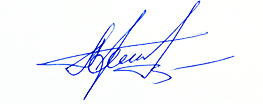 ВрИО начальника 5 НИЦ                                                                          А.Н. Гордиенко30 мая 2023Исп.: Шароватов А.А.8 (495) 983 65 48, доб. 43-46